「書箱宅急便」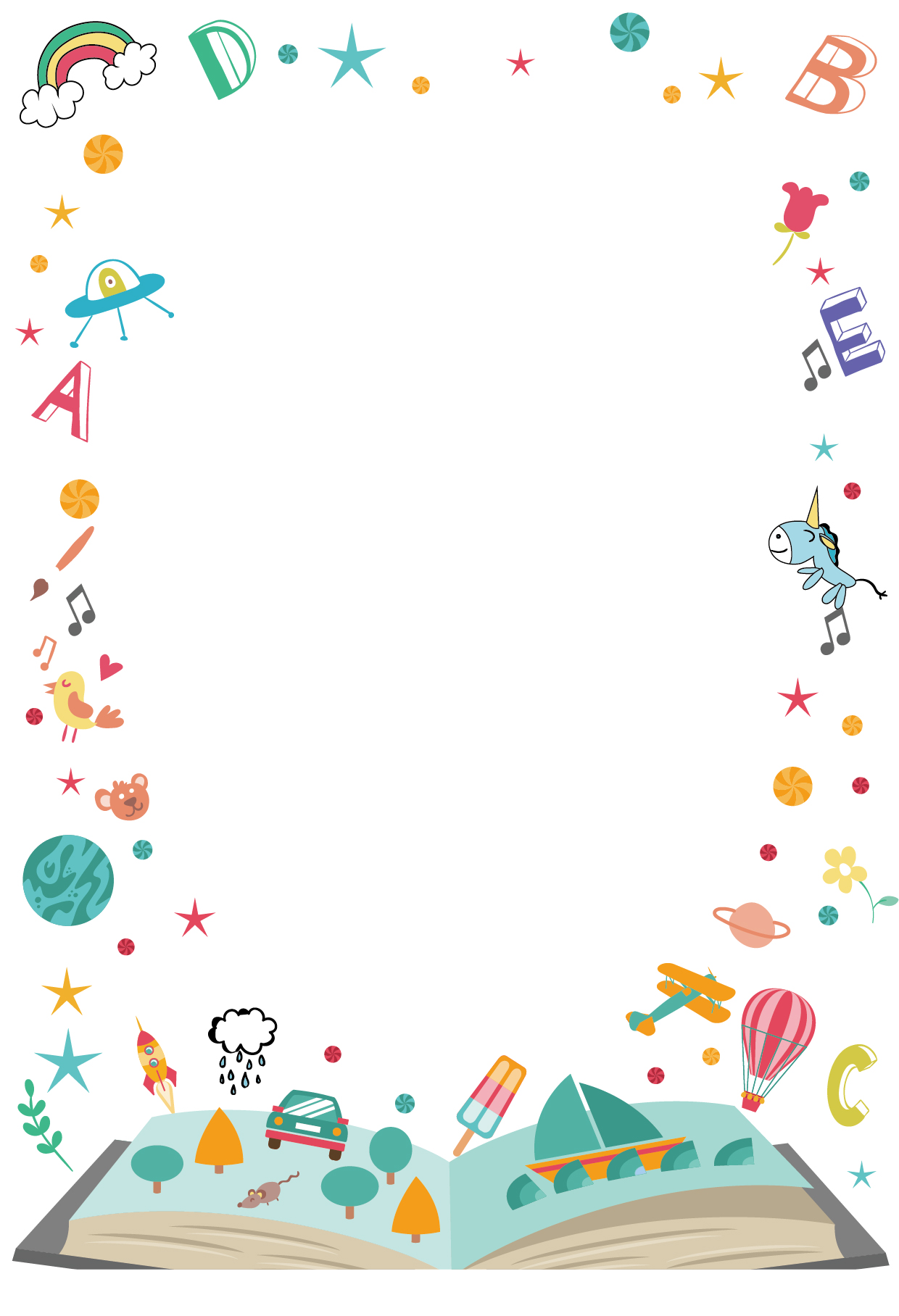 為鼓勵花蓮市國小學童多閱讀好書，花市圖提供書箱(每個書箱裝有精選各類型優質童書30本)供申請本市各國小申請，書箱將由專人送達學校。申請辦法：欲申請書箱之學校請先行自行統計各年級所需之書箱數量後，再告知本活動承辦人，花市圖收到申請後會在2週內將書箱送出，歡迎踴躍申請。書箱回收時間：113年1月8日起，一週內市圖將派館員以專車全數收回。其餘相關活動訊息請聯繫活動承辦人林華誠0915066608